                                         CURRICULAM VITAEMUKSHITHALIMUKSHITHALI.313025@2freemail.com ObjectiveLooking forward to step into an environment that fosters challenges, so that I can utilize my skills and strengths to the fullest in conjunction with the organizations goals and objectives to yield the best results of my organization.Profile Summary:A qualified professional with 5 years of experiences in Structural Steel (QA/QC & Projects)Academic QualificationBachelor of Engineering (BE) in Mechanical Engineering. 	: 76% marksCollege                             : shri angalamman engineering college, IndiaUniversity			  : Anna University, IndiaProfessional Qualification1) Certified Course in Non Destructive Testing (NDT) - Level 2 as per American Society Of Non-Destructive Testing (ASNT) in RT, UT, MT, and PT.2) Certified course in Welding Inspection CSWIP 3.1.Professional Experience Details1)   Company	: M/s Mammut Building System FZC, Sharjah, UAE      Nature of job	: Pre-Engineering Building Construction      Position	: QA/QC Inspector      Period		: from June 2013 to nov 2015      Place		: Hamriyah Free Zone, Sharjah, UAE Roles and ResponsibilitiesInspection of  all incoming materials including Hot Rolled (HR) Coils, Plates, Sections, Pipes, Fasteners etc with respect to specification & tolerances.Familiar with welding processes, consumables, inspection procedures etc.Good knowledge about fabrication of all structural members(hot rolled & build-up sections) with respect to Engineering drawings & Bill of Materials (BOM).Conducting qualification tests for welders, consumables etc.Cross check for all Non Destructive Testing’s (N.DT) & other checks with third party.Familiar with Blasting and Painting processes.Arranging final dossier of ongoing and completed projects with the coordination of other departments.Review Mill Test Certificates (M.T.C) and Technical Data Sheet (T.D.S) accordance to material Specification & Grades.Inspection of all Pre-Engineering Building (PEB) materials including Fasteners, Insulations, PVC items, sheeting’s, Cold-form, etc with respect to Engineering drawings, specifications & tolerances.Initiating Non conformance Report (NCR) in case of non-conformity, or if any deviation from standard Codes, Standard & Practices.All documentation works etc.Structural Steel member’s erection.Arranging final dossier of ongoing and completed projects with the coordination of other departments.2)   Company	: PRICOL LTD      Nature of job	: GEAR AND PUMPS MANUFACTURES      Position	: QA/QC ENGINEER      Period		: From JAN 2012 to JAN 2013      Place		: Coimbatore, India.Roles and ResponsibilitiesRoot cause analysis and implementation of corrective action for process related concerns.Focuses on inspection process for development and product improvementPreparation of Inspection Test Plans & inspection related procedures for different projects. Assist Quality manager in establishing, implementing and maintaining the quality management system as per TS16949Responsible for continual improvement activities to enhance the quality system, such as 5S,kaizen,Q-alert, etc.Interface with Engineering and Operations to ensure transfer to Production of new products are in accordance with approved data.Create and maintain company quality documentation as per TS16949, such as quality manuals, quality procedures, etc.Ensure timely resolution of supplier failure, corrective actions and preventive actions.Manage suppliers’ performance and conduct audits and maintain Inspection records Monthly PPM analysis of rejections.Maintaining of inspection /equipments calibration records  as per project quality plan.3)  Company	: WQC QUALITY ASSURANCE Pvt. Ltd, TRICHY     Nature of job	: NDT Third party inspection     Position	          : N D T TRAINEE ENGINEER     Period		:  from February 2011 to jan 2012     Place		:  TRICHY, IndiaRoles and ResponsibilitiesInspection of welding processes.Cross check for all Non Destructive Testing’s (N.DT) activities.Interpretation of Radiographic Testing films etcCOMPUTER SKILLSCERTIFIED TRAINING UNDERGONESupervisor’s Safety WorkshopFire and Safety TrainingFirst Aid TrainingConfined Space TrainingPersonal ProfileDate of Birth	          	:	23-09-1989Sex / Marital Status	:	Male /married.Nationality			:	IndianLANGUAGE KNOWNDECLARATIONI hereby declare that the information furnished above is true to the best of my knowledge and belief.SoftwareBeginnerModerateExpertAuto CAD 2014Tekla14.0MS OfficeSAP, ORACLELanguagesReadWriteSpeakEnglishHindiTamilMalayalam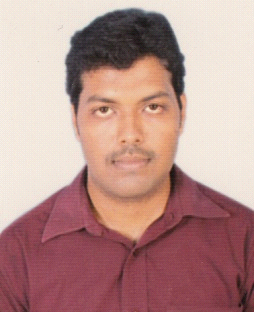 